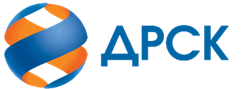 Акционерное Общество«Дальневосточная распределительная сетевая  компания»ПРОТОКОЛ № 14/МТПиР-Рзаседания Закупочной комиссии по конкурсу в электронной форме на право заключения договора Аккумуляторное оборудование и комплектующие, Лот №  24901-ТПиР-ОТМ-2021-ДРСКСПОСОБ И ПРЕДМЕТ ЗАКУПКИ: конкурс в электронной форме на право заключения договора на Аккумуляторное оборудование и комплектующие, Лот №  24901-ТПиР-ОТМ-2021-ДРСККОЛИЧЕСТВО ПОДАННЫХ ЗАЯВОК НА УЧАСТИЕ В ЗАКУПКЕ: 4 (четыре) заявки.ВОПРОСЫ, ВЫНОСИМЫЕ НА РАССМОТРЕНИЕ ЗАКУПОЧНОЙ КОМИССИИ: О рассмотрении результатов оценки заявок Участников.Об отклонении заявки ООО " СИСТЕМЫ ПОСТОЯННОГО ТОКА "О признании заявок соответствующими условиям Документации о закупке.О предварительной ранжировке заявок О проведении переторжки.РЕШИЛИ:По вопросу № 1Признать объем полученной информации достаточным для принятия решения.Принять к рассмотрению заявки следующих участников:По вопросу № 2Отклонить заявку Участника ООО " СИСТЕМЫ ПОСТОЯННОГО ТОКА "   от дальнейшего рассмотрения на основании п.4.9.6 б),  г) Документации о закупке, как несоответствующее следующим требованиям:По вопросу № 3Признать заявки: ОБЩЕСТВО С ОГРАНИЧЕННОЙ ОТВЕТСТВЕННОСТЬЮ "АККУ-ФЕРТРИБ" ИНН/КПП 7729786040/772901001 ОГРН 5147746264815, ОБЩЕСТВО С ОГРАНИЧЕННОЙ ОТВЕТСТВЕННОСТЬЮ ПРОИЗВОДСТВЕННАЯ КОМПАНИЯ "ЭЛЕКТРОКОНЦЕПТ" ИНН/КПП 5402494856/503801001  ОГРН 1085402006579, ОБЩЕСТВО С ОГРАНИЧЕННОЙ ОТВЕТСТВЕННОСТЬЮ ПРОИЗВОДСТВЕННАЯ КОМПАНИЯ ЭЛЕКТРОТЕХНОЛОГИИ" ИНН/КПП 5433957688/543301001 ОГРН 1165476109105 соответствующими условиям Документации о закупке и принять их к дальнейшему рассмотрениюПо вопросу № 4Утвердить предварительный расчет баллов по результатам оценки заявок, признанных соответствующими условиям Документации о закупке:Утвердить предварительную ранжировку заявок:По вопросу № 5Провести переторжку;Предметом переторжки является цена заявки. Допустить к участию в переторжке заявки следующих Участников: Определить форму переторжки: очная;Шаг переторжки: 0,1% - 100% от начальной (максимальной) цены договора без учета НДС;Назначить переторжку на 05.11.2020, в 15:00 часов местного (Амурского) времени;  Место проведения переторжки: Единая электронная торговая площадка (АО «ЕЭТП»), по адресу в сети «Интернет»: https://rushydro.roseltorg.ru;Файлы с новой ценой (условиями заявки), подлежащие корректировке в соответствии с окончательными предложениями Участника, заявленными в ходе проведения переторжки, должны быть предоставлены посредством функционала ЭТП в течение 1 (одного) рабочего дня с момента завершения процедуры переторжки на ЭТП путем изменения (дополнения) состава заявки Участника;Тел. (4162) 397-260г. Благовещенск«02» ноября 2020№п/пНаименование, адрес и ИНН Участника и/или его идентификационный номерДата и время регистрации заявкиОБЩЕСТВО С ОГРАНИЧЕННОЙ ОТВЕТСТВЕННОСТЬЮ "СИСТЕМЫ ПОСТОЯННОГО ТОКА" 
ИНН/КПП 5402461949/540501001 
ОГРН 106540200506302.10.2020 05:15ОБЩЕСТВО С ОГРАНИЧЕННОЙ ОТВЕТСТВЕННОСТЬЮ "АККУ-ФЕРТРИБ" 
ИНН/КПП 7729786040/772901001 
ОГРН 514774626481502.10.2020 17:28ОБЩЕСТВО С ОГРАНИЧЕННОЙ ОТВЕТСТВЕННОСТЬЮ ПРОИЗВОДСТВЕННАЯ КОМПАНИЯ "ЭЛЕКТРОКОНЦЕПТ" 
ИНН/КПП 5402494856/503801001 
ОГРН 108540200657902.10.2020 12:48ОБЩЕСТВО С ОГРАНИЧЕННОЙ ОТВЕТСТВЕННОСТЬЮ ПРОИЗВОДСТВЕННАЯ КОМПАНИЯ "ЭЛЕКТРОТЕХНОЛОГИИ" 
ИНН/КПП 5433957688/543301001 
ОГРН 116547610910505.10.2020 07:19№п/пДата и время регистрации заявкиНаименование, адрес и ИНН Участника и/или его идентификационный номерЦена заявки на участие в закупке, руб. без НДС102.10.2020 05:15ОБЩЕСТВО С ОГРАНИЧЕННОЙ ОТВЕТСТВЕННОСТЬЮ "СИСТЕМЫ ПОСТОЯННОГО ТОКА" 
ИНН/КПП 5402461949/540501001 
ОГРН 106540200506310308779,24202.10.2020 17:28ОБЩЕСТВО С ОГРАНИЧЕННОЙ ОТВЕТСТВЕННОСТЬЮ "АККУ-ФЕРТРИБ" 
ИНН/КПП 7729786040/772901001 
ОГРН 514774626481515096341,45302.10.2020 12:48ОБЩЕСТВО С ОГРАНИЧЕННОЙ ОТВЕТСТВЕННОСТЬЮ ПРОИЗВОДСТВЕННАЯ КОМПАНИЯ "ЭЛЕКТРОКОНЦЕПТ" 
ИНН/КПП 5402494856/503801001 
ОГРН 108540200657915096590,82405.10.2020 07:19ОБЩЕСТВО С ОГРАНИЧЕННОЙ ОТВЕТСТВЕННОСТЬЮ ПРОИЗВОДСТВЕННАЯ КОМПАНИЯ "ЭЛЕКТРОТЕХНОЛОГИИ" 
ИНН/КПП 5433957688/543301001 
ОГРН 116547610910512882819,53Основания для отклонения1.«Приморские ЭС» В заявке участника отсутствует копия сертификата соответствия Техническому регламенту Таможенного союза ТР ТС 004/2011 «О безопасности низковольтного оборудования» на Блок управления, Выпрямительный блок, что не соответствует п. 4.1.7. технических требований.По результатам дополнительного запроса участником не предоставлен сертификат соответствия. Замечание не снято.2. После рассмотрения документации по дополнительному запросу выявлены несоответствия требованиям закупочной документации:«Хабаровские ЭС»2.1.В заявке участника предложены зарядно – выпрямительные устройства модульного типа марки HPTM на базе транзисторов (п. 1.3.1 Руководства по эксплуатации ПТГН.560150.002 РЭ. В состав ЗВУ входят выпрямительные модули SPTR на базе транзисторов, предназначенные для преобразования переменного тока в выпрямленный и подачи электрического питания на оборудование), что не соответствует п. 3.2.2.3. технических требований (Тип выпрямителя – полностью управляемый тиристорный мост).2.2.В заявке участника предложены зарядно – выпрямительные устройства марки HPTM с жидкокристаллическим дисплеем (Приложение А Руководства по эксплуатации ПТГН.560150.002 РЭ. На лицевой стороне управляющего контроллера (рисунок A.1а) имеется жидкокристаллический дисплей (четыре строки) для отображения информации), что не соответствует п. 3.2.2.6. технических требований (Интерфейс пользователя ЗВУ должен включать графический дисплей).3. В заявке участника, в форме коммерческого предложения, приведённого в Документации о закупке не выделена отдельно стоимость шеф-монтажных работ к оборудованию, что не соответствует п.5.2 Технических требований на закупку.После рассмотрения документов, представленных участником на дополнительные запросы замечание не снято.Участником на дополнительные запросы представлены формы коммерческого предложения и структура НМЦ.В данных формах отсутствуют сведения о стоимости шеф-монтажных работ по филиалу «Хабаровские электрические сети», что не соответствует пункту 5.2. Технических требований.Критерий оценки (подкритерий)Весовой коэффициент значимостиВесовой коэффициент значимостиКоличество баллов, присужденных заявке по каждому критерию / подкритерию
(с учетом весового коэффициента значимости) Количество баллов, присужденных заявке по каждому критерию / подкритерию
(с учетом весового коэффициента значимости) Количество баллов, присужденных заявке по каждому критерию / подкритерию
(с учетом весового коэффициента значимости) Критерий оценки (подкритерий)критерия подкритерияООО "АККУ-ФЕРТРИБ"ООО ПРОИЗВОДСТВЕННАЯ КОМПАНИЯ "ЭЛЕКТРОКОНЦЕПТ"ООО ПРОИЗВОДСТВЕННАЯ КОМПАНИЯ «ЭЛЕКТРОТЕХНОЛОГИИ»Критерий оценки 1: Цена договора90 %-//-0,000100,66Критерий оценки 2: Деловая репутация (участие в судебных разбирательствах)10 %-//-00,50,5Итоговый балл заявки 
(с учетом весовых коэффициентов значимости)Итоговый балл заявки 
(с учетом весовых коэффициентов значимости)Итоговый балл заявки 
(с учетом весовых коэффициентов значимости)0,00010,51,16Место в предвари-тельной ранжировке (порядковый № заявки)Дата и время регистрации заявкиНаименование, адрес и ИНН Участника и/или его идентификационный номерЦена заявки, 
руб. без НДС Возможность применения приоритета в соответствии с 925-ПП1 место05.10.2020 07:19ОБЩЕСТВО С ОГРАНИЧЕННОЙ ОТВЕТСТВЕННОСТЬЮ ПРОИЗВОДСТВЕННАЯ КОМПАНИЯ "ЭЛЕКТРОТЕХНОЛОГИИ" 
ИНН/КПП 5433957688/543301001 
ОГРН 116547610910512882819,53нет2 место02.10.2020 12:48ОБЩЕСТВО С ОГРАНИЧЕННОЙ ОТВЕТСТВЕННОСТЬЮ ПРОИЗВОДСТВЕННАЯ КОМПАНИЯ "ЭЛЕКТРОКОНЦЕПТ" 
ИНН/КПП 5402494856/503801001 
ОГРН 108540200657915096590,82нет3 место02.10.2020 17:28ОБЩЕСТВО С ОГРАНИЧЕННОЙ ОТВЕТСТВЕННОСТЬЮ "АККУ-ФЕРТРИБ" 
ИНН/КПП 7729786040/772901001 
ОГРН 514774626481515096341,45нет№ п/пНаименование Участника Цена заявки на участие в закупке, руб. без НДСВозможность применения приоритета в соответствии с 925-ПП ОБЩЕСТВО С ОГРАНИЧЕННОЙ ОТВЕТСТВЕННОСТЬЮ ПРОИЗВОДСТВЕННАЯ КОМПАНИЯ "ЭЛЕКТРОТЕХНОЛОГИИ" 
ИНН/КПП 5433957688/543301001 
ОГРН 116547610910512882819,53нетОБЩЕСТВО С ОГРАНИЧЕННОЙ ОТВЕТСТВЕННОСТЬЮ ПРОИЗВОДСТВЕННАЯ КОМПАНИЯ "ЭЛЕКТРОКОНЦЕПТ" 
ИНН/КПП 5402494856/503801001 
ОГРН 108540200657915096590,82нетОБЩЕСТВО С ОГРАНИЧЕННОЙ ОТВЕТСТВЕННОСТЬЮ "АККУ-ФЕРТРИБ" 
ИНН/КПП 7729786040/772901001 
ОГРН 514774626481515096341,45нетСекретарь Закупочной комиссии  ____________________Г.М. Терёшкина